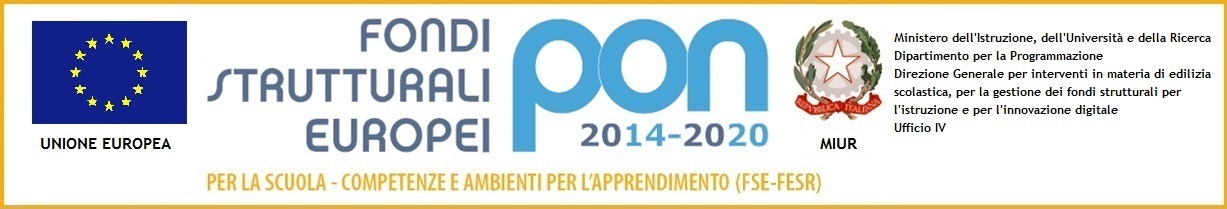 INTEGRAZIONE AL PATTO   DI                                         CORRESPONSABILITÀ a.s. 2020/2021PREMESSAIn riferimento al parere tecnico espresso in data 28 maggio dal Comitato Tecnico Scientifico (CTS) istituito presso il Dipartimento della Protezione Civile, per quanto riguarda le “misure organizzative generali” e le indicazioni che il Comitato fornisce in ordine ai comportamenti che coinvolgono direttamente le famiglie o chi detiene la potestà genitoriale e gli studenti maggiorenni, la precondizione per la presenza a scuola di studenti (…) è:l’assenza di sintomatologia respiratoria o di temperatura corporea superiore a 37,5° C anche nei tre giorni precedenti;non essere stati in quarantena o isolamento domiciliare negli ultimi 14 giorni;non essere stati a contatto con persone positive, per quanto a propria conoscenza, negli ultimi 14 giorni.Chiunque ha sintomatologia respiratoria o temperatura superiore a 37,5°C dovrà restare a casa. Pertanto si rimanda alla responsabilità individuale rispetto allo stato di salute dei minori affidati alla responsabilità genitoriale.Esplicito e ripetuto da parte del Comitato il “bisogno di una collaborazione attiva di studenti e famiglie (…) nel contesto di una responsabilità condivisa e collettiva” e la chiamata alla corresponsabilità della comunità tutta nel fronteggiare la “grave crisi educativa” prodotta dall’epidemia Covid-191. Ne consegue, anche in riferimento alla nota 4 USR Emilia Romagna prot. n.8538 del 17/06/2020, la necessità di una integrazione del Patto educativo di Corresponsabilità con l’impegno delle famiglie, degli esercenti la potestà genitoriale o dei tutori, a rispettare le “precondizioni” per la presenza a scuola. Il Patto infatti, oltre ad essere un documento pedagogico di condivisione scuola-famiglia di “intenti” educativi, è pure un documento di natura contrattuale - ne è richiesta la sottoscrizione da parte di ciascun studente/genitore - finalizzato all’assunzione di impegni reciproci. PATTO DI CORRESPONSABILITÀ – INTEGRAZIONE PER CONTRASTO COVID-19 a.s.2020/2021I genitori/esercenti potestà genitoriali/tutoriconsapevoli di tutte le conseguenze civili e penali previste  in  caso  di  dichiarazioni   mendaci,SOTTOSCRIVONO	IL	SEGUENTE	PATTO	DI	CORRESPONSABILITÀ	perl’alunno/a 	     iscritto presso l’I.C. RivergaroLA FREQUENZA NELL’ISTITUTO SCOLASTICOIn particolare, il genitore (o titolare di responsabilità genitoriale) dichiara:di essere a conoscenza delle misure di contenimento del contagio vigenti alla data odierna;che il figlio, o un convivente dello stesso all’interno del nucleo familiare non è sottoposto alla misura della quarantena ovvero che non è risultato positivo al COVID-19;di impegnarsi a trattenere il proprio figlio al domicilio in presenza di febbre (uguale o superiore a 37,5°) da misurare quotidianamente prima di accedere a scuola, oppure in presenza di altri sintomi quali mal di gola, congestione nasale, congiuntivite, perdita dell’olfatto o del gusto e di informare tempestivamente il pediatra della comparsa dei sintomi o febbre;di essere consapevole ed accettare che il proprio figlio in caso di febbre uguale o superiore i 37,5° o di presenza delle altre sintomatologie sopra citate, non potrà essere ammesso a scuola e rimarrà sotto la sua responsabilità;di essere consapevole ed accettare che, in caso di insorgenza di febbre (uguale o superiore a 37,5°) o di altra sintomatologia (tra quelle sopra riportate), l’Istituto scolastico provvede all’isolamento immediato del bambino o adolescente e ad informare immediatamente i familiari;di essere consapevole che il proprio figlio/a dovrà rispettare le indicazioni igienico sanitarie all’interno dell’istituto scolastico;di essere stato informato dall’Istituto Scolastico delle disposizioni organizzative e igienico sanitarie per la sicurezza e per il contenimento del rischio di diffusione del contagio da Covid-19, anche attraverso il sito web/Albo on line;di non poter accedere, se non per situazioni di comprovata emergenza, a scuola, durante lo svolgimento delle attività ed in presenza dei bambini;di impegnarsi ad adottare, anche nei tempi e nei luoghi della giornata che il proprio figlio non trascorre a scuola, comportamenti di massima precauzione circa il rischio di contagio;di essere consapevole che nel momento di una ripresa di attività di interazione, seppur controllata, non è possibile azzerare il rischio di contagio che invece va ridotto al minimo attraverso la scrupolosa e rigorosa osservanza delle misure di precauzione e sicurezza previste da appositi protocolli per lo svolgimento delle attività, (per questo è importante osservare la massima cautela anche al di fuori del contesto dell’istituto scolastico).In particolare, l’Istituto Scolastico durante il periodo di frequenza a scuola:si impegna a comunicare eventuali modifiche o integrazioni delle disposizioni mediante sito web/Albo on line/Registro Elettronico;si avvale di personale adeguatamente formato su tutti gli aspetti riferibili alle vigenti normative in materia di organizzazione di servizi scolastici, in particolare sulle procedure igienico sanitarie di contrasto alla diffusione del contagio.Il personale docente e A.T.A. si impegna ad osservare scrupolosamente ogni prescrizione igienico sanitaria e a recarsi al lavoro solo in assenza di ogni sintomatologia riferibile al Covid-19; - si impegna ad adottare tutte le prescrizioni igienico sanitarie previste dalla normativa vigente, tra cui le disposizioni circa il distanziamento; - si impegna ad attenersi rigorosamente e scrupolosamente, nel caso di acclarata  infezione da Covid-19 da parte di un bambino o adulto frequentante l’Istituto Scolastico, a ogni disposizione dell’autorità sanitaria locale.LA DIDATTICA A DISTANZALa Didattica a distanza sarà attivata nel caso di una recrudescenza del virus COVID-19, come prescritto dal Decreto n.39 del 26/06/2020 - “Piano scuola 2020-2021”:  paragrafo “Piano scolastico per la Didattica digitale integrata” <<Qualora l’andamento epidemiologico dovesse configurare nuove situazioni emergenziali a livello nazionale o locale, sulla base di un tempestivo provvedimento normativo, potrebbe essere disposta nuovamente la sospensione della didattica in presenza e la ripresa dell’attività a distanza, attraverso la modalità di didattica digitale integrata.>> e dalle linee guida per la Didattica Digitale Integrata (DDI).La Didattica a distanza richiede una ridefinizione ed un rafforzamento del Patto Educativo di corresponsabilità tra la scuola e le famiglie.La scuola si impegna afornire in comodato d’uso i computer portatili a sua disposizione e a realizzare la Didattica a distanza mediante applicazioni supportate anche dai telefoni cellulari, consapevole che non tutte le famiglie dispongono degli stessi dispositivi tecnologici, anche in dipendenza del numero di figli in età scolare;ricalibrare e comunicare mediante il sito gli obiettivi della programmazione annuale e i criteri di valutazione;operare scelte didattiche flessibili che tengano conto delle diverse situazioni familiari e individuali, soprattutto nel caso di alunni con bisogni educativi speciali;operare in una fascia oraria definita, così da aiutare alunni e famiglie a distinguere il tempo del lavoro da quello familiare;mantenere la comunicazione con le famiglie singolarmente attraverso le mail e attraverso il registro elettronico; collegialmente attraverso il sito.La famiglia si impegna aconsultare periodicamente il sito dell’Istituto e il registro elettronico per visionare le comunicazioni della scuola;stimolare l’alunno alla partecipazione il più possibile autonoma e responsabile alle attività di didattica a distanza e allo svolgimento dei compiti assegnati rispettando le scadenze;vigilare affinché i contenuti delle lezioni, loro eventuali registrazioni e il materiale on line che sono postati ad uso didattico non vengano utilizzati in modo improprio né tali da causare imbarazzo alla scuola e ai docenti;controllare che siano rispettate tutte le norme vigenti a difesa della privacy.La firma del presente Patto impegna le parti a rispettarlo in buona fede.Rivergaro, ______________________(SEGUIRANNO ISTRUZIONI PER LA SOTTOSCRIZIONE DA PARTE DEI GENITORI)	, liSCUOLA ________________ DI	(infanzia/primaria/secondaria)CLASSE ______Sez.	            ALUNNO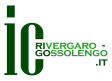 ISTITUTO COMPRENSIVO DI RIVERGAROVia Roma, 19 – 29029 – RIVERGARO (PC)Tel. 0523/958671 – Fax 0523/952492E-mail:  pcic81600l@istruzione.gov.itSito internet: www.icri-go.edu.it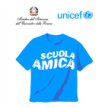 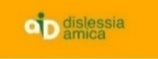 LA DIRIGENTE SCOLASTICAMarica Draghi(Firma autografa sostituita a mezzo stampa, ai sensi dell’art.3, comma 2 del D. Lgs. 39/93)I genitori/esercenti potestà genitoriali/tutoriLA DIRIGENTE SCOLASTICAMarica Draghi(Firma autografa sostituita a mezzo stampa, ai sensi dell’art.3, comma 2 del D. Lgs. 39/93)I genitori/esercenti potestà genitoriali/tutoriLA DIRIGENTE SCOLASTICAMarica Draghi(Firma autografa sostituita a mezzo stampa, ai sensi dell’art.3, comma 2 del D. Lgs. 39/93)I genitori/esercenti potestà genitoriali/tutoriLA DIRIGENTE SCOLASTICAMarica Draghi(Firma autografa sostituita a mezzo stampa, ai sensi dell’art.3, comma 2 del D. Lgs. 39/93)LA DIRIGENTE SCOLASTICAMarica Draghi(Firma autografa sostituita a mezzo stampa, ai sensi dell’art.3, comma 2 del D. Lgs. 39/93)LA DIRIGENTE SCOLASTICAMarica Draghi(Firma autografa sostituita a mezzo stampa, ai sensi dell’art.3, comma 2 del D. Lgs. 39/93)